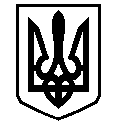 У К Р А Ї Н АВАСИЛІВСЬКА МІСЬКА РАДАЗАПОРІЗЬКОЇ ОБЛАСТІсьомого скликаннясорок п’ята сесіяР  І  Ш  Е  Н  Н  Я 29 серпня  2019                                                                                                                    № 16Про проведення експертної грошової оцінки земельної ділянки для розміщення та експлуатації основних, підсобних і допоміжних будівель та споруд підприємств переробної, машинобудівної та іншої промисловості в м. Василівка, вул. Невського 59	Керуючись ст.26 Закону України «Про місцеве самоврядування в Україні», ст.ст. 12,127,128 Земельного кодексу України, Законом України «Про внесення змін до деяких законодавчих актів України щодо розмежування земель державної та комунальної власності»,  розглянувши заяву Мартиненка Романа Валерійовича, що мешкає в м. Василівка, вул. Театральна 3/3,  про продаж йому у власність земельної ділянки в м. Василівка, вул. Невського 59 для розміщення та експлуатації основних, підсобних і допоміжних будівель та споруд підприємств переробної, машинобудівної та іншої промисловості ,  згоду на укладання договору на оплату авансового внеску в рахунок оплати ціни земельної ділянки, Витяг з Державного реєстру речових прав на нерухоме майно про реєстрацію права власності на виробничу базу  в м. Василівка, вул. Невського 59                   від 06 березня 2019 року, номер запису 30586987, Витяг з Державного реєстру речових прав на нерухоме майно про реєстрацію іншого речового права, а саме:  реєстрацію права оренди  земельної ділянки  від 22 липня 2019 року, номер запису 32559225,  Василівська міська радаВ И Р І Ш И Л А :	1.Провести експертну грошову оцінку земельної ділянки, кадастровий номер 2320910100:05:052:0022, площею 0,4163 га  із земель промисловості, транспорту, зв’язку, енергетики, оборони та іншого призначення  для  розміщення та експлуатації основних, підсобних і допоміжних будівель та споруд підприємств переробної, машинобудівної та іншої промисловості в м. Василівка, вул. Невського 59	2. Зобов’язати  Мартиненка Романа Валерійовича  сплатити  авансовий внесок  в розмірі 20% від нормативної грошової оцінки землі в рахунок оплати ціни земельної ділянки.	3.Провести конкурс по відбору суб’єкта оціночної діяльності  на право проведення експертної грошової оцінки землі в м. Василівка, вул. Невського 59,   площею 0,4163 га  для  розміщення та експлуатації основних, підсобних і допоміжних будівель та споруд підприємств переробної, машинобудівної та іншої промисловості в м. Василівка, вул. Невського 59. 	4. Контроль за виконанням цього рішення покласти на постійну комісію міської ради з питань земельних відносин та земельного кадастру, благоустрою міста та забезпечення екологічної безпеки життєдіяльності населення.Міський голова                                                                                                     Л.М. Цибульняк